PRZEDSZKOLE GRUPA Słoneczka  15 i 16 lekcja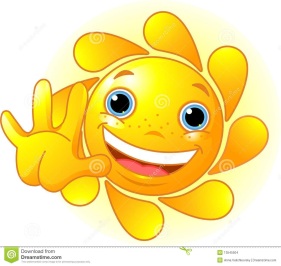 HELLO CHILDREN  AND PARENTS Poniżej znajdują się 2 lekcje z j. angielskiego. Miłej zabawy. Great fun!Piosenka na powitanie:	https://www.youtube.com/watch?v=dy_BWXT6FjcLekcja 15Utrwalamy kolorowe owoce i warzywa:https://www.youtube.com/watch?v=uOsJouK7YN4Na dzisiejszej lekcji dzieci utrwalają owoce i warzywo w kolorze czerwonym i zelonym oraz starają się zapamiętać owoce w kolorze żółtym.Banana – banan                            Lemon - cytryna                           Pineapple - ananas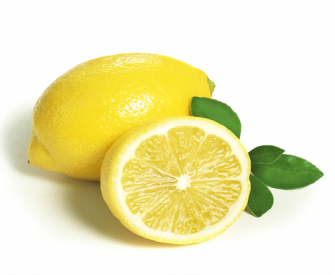 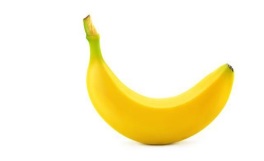 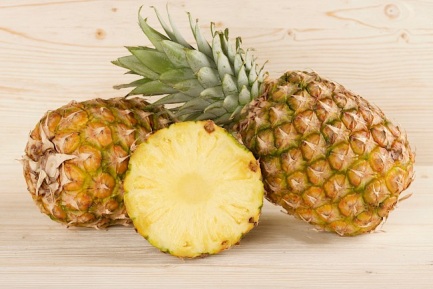 Piosenka na pożegnanie „Good bye to you”https://www.youtube.com/watch?v=STMl4yjPpoMDO ZOBACZENIA.  SEE YOU NEXT TIME Lekcja 16Utrwalamy kolorowe owoce i warzywa:https://www.youtube.com/watch?v=uOsJouK7YN4Na dzisiejszej lekcji dzieci utrwalają owoce i warzywo w kolorze czerwonym, zielonym i żółtym oraz starają się zapamiętać owoce w kolorze fioletowym.Grape -winogrono                                 Plum – śliwka                                    Blueberry -jagoda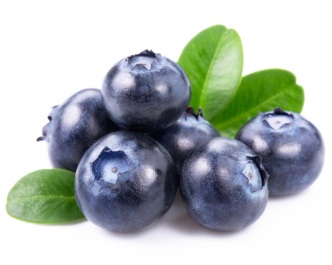 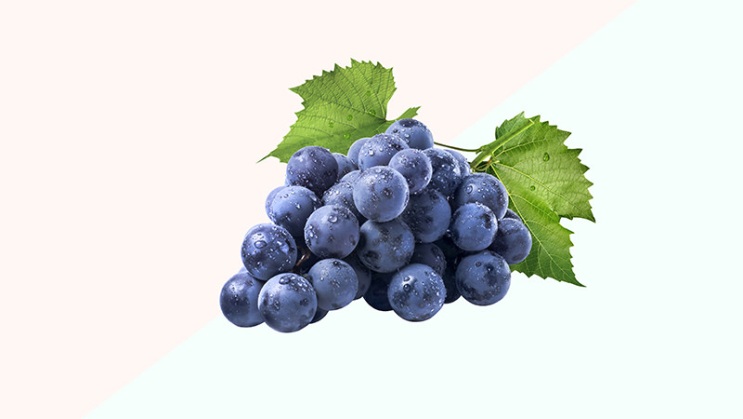 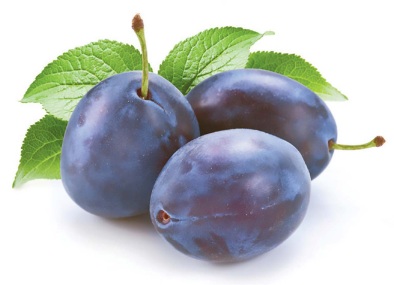 A teraz dobrze Wam znana piosenka o małym pajączku:https://www.youtube.com/watch?v=w_lCi8U49mYDO ZOBACZENIA.  SEE YOU NEXT TIME 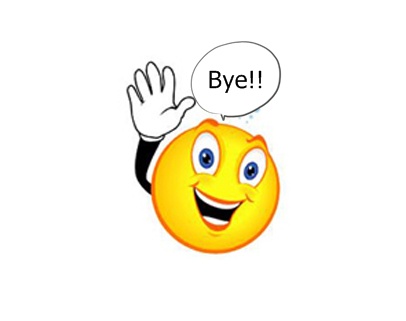 RED – czerwonyCherry - wisniaTomato- pomidorStrawberry- truskawkaYellow – żółtyBanana - bananLemon - cytrynaPineapple - ananasGREEN – zielonyApple - jabłkoKiwi - kiwiMelon – melon, arbuzPURPLE – fioletowyGrape -winogronoPlum - śliwkaBlueberry -jagodaRED – czerwonyCherry - wisniaTomato- pomidorStrawberry- truskawkaYellow – żółtyBanana - bananLemon - cytrynaPineapple - ananasGREEN – zielonyApple - jabłkoKiwi - kiwiMelon – melon, arbuzPURPLE – fioletowyGrape -winogronoPlum - śliwkaBlueberry -jagoda